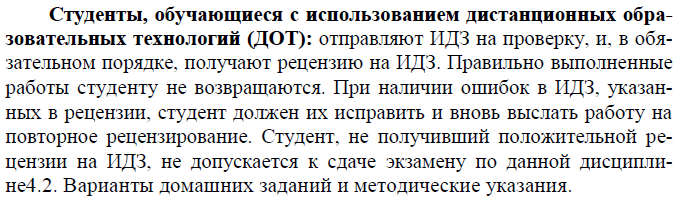 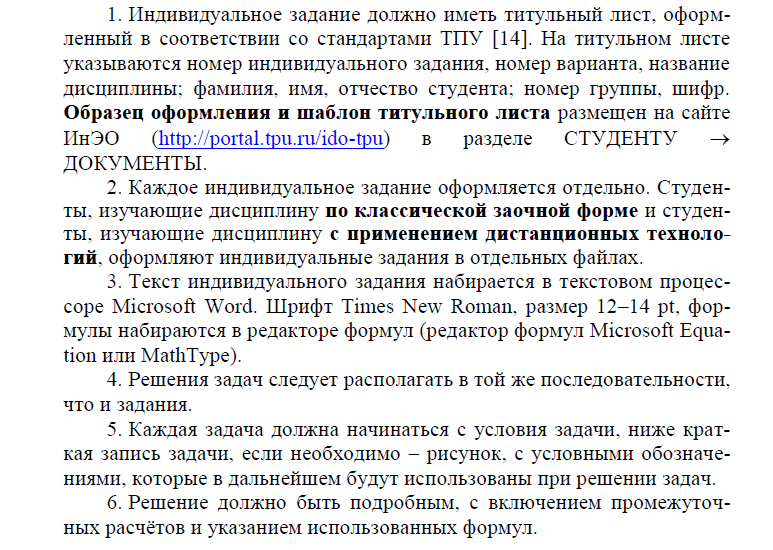 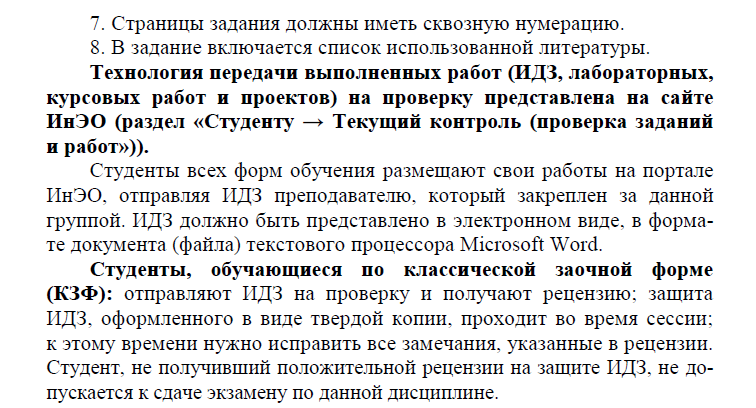 Задание 1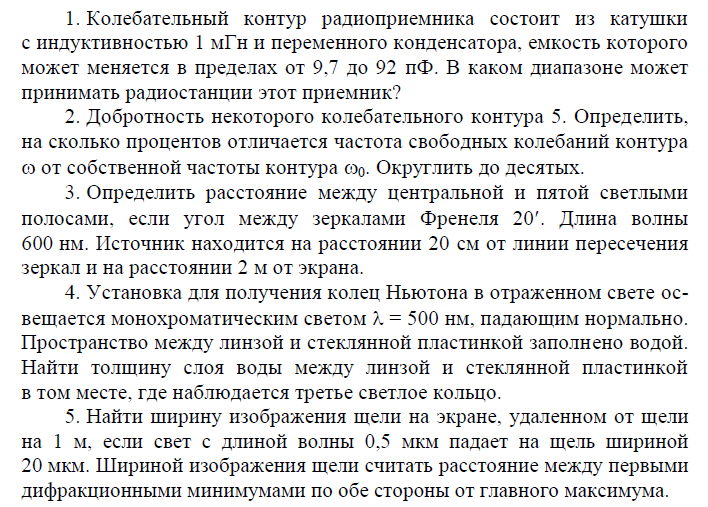 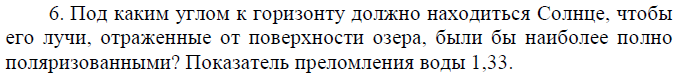 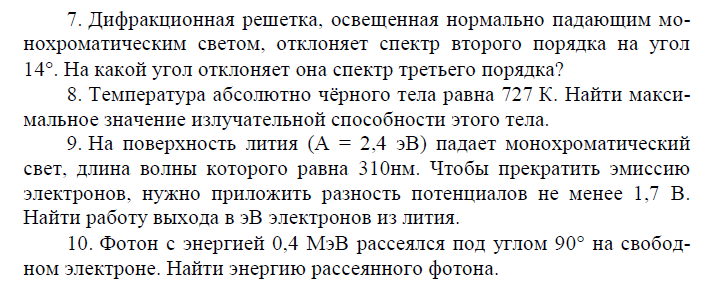 